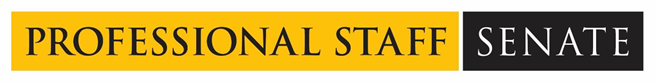 Professional Staff Senate Meeting MinutesThursday, December 8, 20222:30 – 4:30 p.m. – VirtualIn Attendance: LinkNon-Officer Staff In Attendance:Land Acknowledgement UMBC was established upon the land of the Piscataway and Susquehannock peoples. Over time, citizens of many more Indigenous nations have come to reside in this region. We humbly offer our respect to all past, present, and future Indigenous people connected to this place. 2:35 p.m.	Call to Order  Approve This Month’s Meeting Agenda Approve Last Month’s Meeting Minutes  2:40 p.m. 	
Welcome, Emily Passera!  (which means to explain Maria's departure).  Tuition Remission - Looking to take a class over the Winter Session?December Workplace Learning, OD & Wellness Updates12/20, USM Winter Wellness EventOfferings from HRDQFirst or Worst:What Builds and Breaks LeadersTaking the Lead: Five Things Every Supervisor Needs to KnowUpdate on January PSS Retreat Day - Choose your own adventure!Yoga at NoonLunch at OCA Mocha (or somewhere nearby!)Pre meeting treats at 2pm @ OCA MochaMeeting at 2:30Wrap up the dayHappy Hour!Bylaws timeline updateSpring plansCommittee Report Outs (Both PSS and University!)Small group time (yes, breakouts where you can talk to your fellow senators)Tuition RemissionIf any of your folks have personal questions about their Tuition Remission, they can email hrbenefits@umbc.edu. The process for applying for tuition remission for the Winter session is exactly the same as applying for tuition remission for Spring, Summer, and Fall. We have a comprehensive Tuition Remission website with information about tuition remission eligibility, deadlines, links to the USM TR policies, FAQs, etc.: https://hr.umbc.edu/benefits/tuition-remission/. Below is the information I provide to employees who reach out about how to apply for Employee tuition remission: "Thank you for reaching out about the tuition remission process. Please see the information and instructions below:Employees should first apply to the school they want to attend, then register for classes, and then apply for tuition remission. Tuition Remission (TR) is the last step in the process. The USM has an online TR System that you will need to use to submit your TR application. To login to the TR System, just click on the UMBC icon. Then you will click on "Start an Application", where you will designate that the application is for the Employee, and the institution where you are taking your course(s). You will need to submit a TR application for each semester in which you take courses, i.e. Winter, Spring, Summer, and Fall. Rule of thumb is to submit your TR application the same day you register for classes. This ensures there is a bill for the tuition remission waiver to be applied to and prevents you from incurring any late fees.Tuition Remission only waives tuition, it does not include mandatory fees or surcharges, which remain the responsibility of the individual student. If you have questions about your student bill, please contact Student Business Services (SBS), as HR does not handle billing.The majority of employees taking graduate level courses will be taxed on the tuition that is waived above the IRS allowed annual limit of $5,250.00. The tuition taxing occurs automatically via paycheck deduction, direct bill is not an option. Please reach out to me for more information if you fall into this category. Please note: your supervisor's approval is only required if you are requesting nontaxable graduate tuition remission OR if you indicate that the timing of courses will conflict with your work hours."December Workplace Learning, OD & Wellness UpdatesWe continue to share curated offerings from HRDQ on leadership development including: First or Worst: What Builds and Breaks Leaders; and Taking the Lead: Five Things Every Supervisor Needs to Know. These webinars are free through HRDQ and you can find all of their offerings here. We also continue our collaboration with the USM Learning and Talent Development Committee by offering all campuses the USM Winter Wellness event on December 20th. There are 14 separate workshops during this day-long event, including “Communicating Without Conflict with Your Significant Other”, “Managing Holiday Stress” and “Emotional Eating: The Connection Between Mood and Food.” Select all, or just one or two, to get you on the path to wellness this winter. This collaboration with USM also extends to our students. This month, UMD extends a welcome to all USM students for a workshop on wellness techniques to ease end of semester and exam stress. More information and registration can be found at https://go.umd.edu/micro-moments. January In Person Gathering - Retreat Day! Choose Your Own AdventureOCA MochaSpecialty Drinks and Pastry BoxPSS Cookie/craft exchange$5 vouchers for folks who can’t attend in personSlideshow of pet photosPSS Retreat DayBring donationsYoga LunchMeetingCookie ExchangeBring DonationsBylaws Overhaul OverviewCampus Updates:PSS Committee ReportsPRCUniversity Committee ReportsVolunteer for Commencement!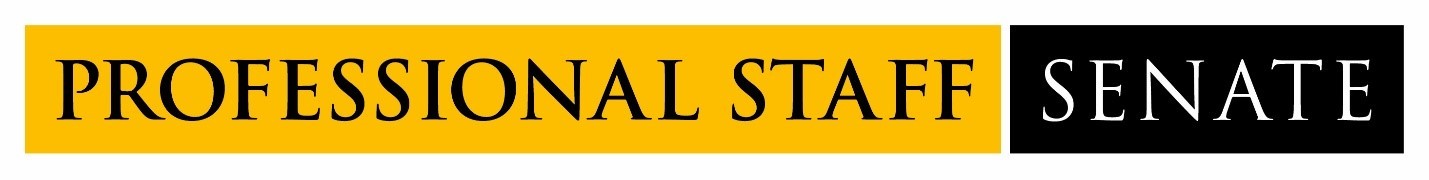 2022-2023 Professional Staff Senate Meeting Schedule

Meetings from 2:30PM – 4:30PMJuly 14, 2022August 11, 2022September 8, 2022October 13, 2022November 10, 2022December 8, 2022January 12, 2023February 9, 2023March 2, 2023April 13, 2023May 11, 2023June 8, 2023